泰安市泰山区财政局处理政府信息公开申请流程图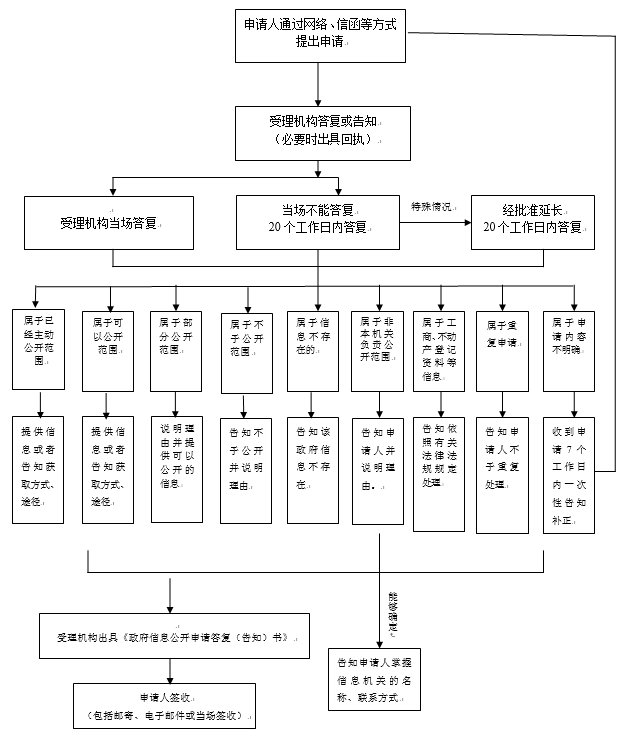 